2012. 4.Chungnam National University※ Students should adhere to the following schedule to ensure a complete and proper application process※ The above schedule refers to Korean dates and time, and may be changed as necessary. ※ It is recommended that applicants refer to the above schedule and prepare supporting documents well in advance of the stated deadlines.※ Applicants taking the Test of Proficiency in Korean (TOPIK) [Test date : Apr. 15th, 2012] must achieve Level 3 or higher on the TOPIK before June 5th, 2012.Admission Quota  a. Freshmen  b. Transfers 2. Note  a. All applicants to CNU are limited to one major; applications to two or more majors simultaneously by the same person will be rendered null and void.  b. Admission of applicants is based on scholastic ability, and CNU may leave quotas unfilled if admissions officials deem that there are not enough applicants who meet CNU's scholastic standards.1. Eligibility  All applicants must pass or have passed at least one of the following requirements to be considered for Admission :- Level 3 or higher on a general test of Korean language proficiency test(TOPIK)     - Level 3 or higher on a test of Korean proficiency at the CNU Language Education Center      (Test date : June 8th, 2012)- Scores from a recognized English proficiency test(e.g. TOEIC, TOEFL, TEPS) scores. Minimum accepted scores are : TOEIC 500, TOEFL(PBT 455, CBT 134, iBT 47), TEPS 430, IELTS 4.5.     ※ If applicants achieved Level 3 on the Test of Proficiency in Korean (TOPIK) or Level 3 on the Korean proficiency test from CNU Language Education Center, they must achieve Level 4 or higher on the Test of Proficiency in Korean (TOPIK) before graduation. a. Freshman Applicants   1) A foreigner whose parents are also foreigners.     - A foreigner whose parents are both foreigners and who was a citizen of a foreign country or the equivalent thereof and who has graduated or is to graduate from a Korean or foreign high school.     - The foreigner status of deceased or divorced parents will not be taken into account when determining an applicant's foreigner status.     - When at least one parent is of Taiwanese (overseas Chinese) nationality, the applicant and the parents are considered foreigners.☞ Holders of dual citizenship -one of which is Korean citizenship- cannot apply as an International student. b. Transfer Applicants   1) Sophomore Transfers      Foreigners qualifying for freshman applications must have successfully completed at least a year of college at a foreign 4-year college or university   2) Junior Transfers            Foreigners qualifying for freshman applications must have successfully completed at least two years of college education at a 4-year college or university abroad, OR graduated from a technical or trade college (2-year program).        Students who have completed coursework in foreign colleges but graduated from a Korean college due to exchange programs or cross-registration do not meet the above qualifications.1. Submission Period : Apr. 23, 2012(Mon) 9:00 a.m. – Apr. 30, 2012(Mon) by 6:00 p.m. a. Submission Method : through the Internet only                               (Submissions by mail or in person will not be accepted) b. To Submit : log on to the CNU Admissions Homepage (http://ipsi.cnu.ac.kr) and click the banner that reads                    ‘International Student On-line Application' on the Quick Menu2. Note  a. The Application forms will be accepted through the Internet only. Applications sent by post or in person will not be accepted.  b. In addition to the application form, applicants must submit the Supporting Documents by mail or in person in order for the application to be processed.  c. Internet access to the server will terminate after the application submission deadline at 6:00p.m. on Apr. 30th, 2012(Mon). All applicants must complete and submit their applications before the deadline.  d. Application forms cannot be revised or cancelled after submission once the application fee has been paid (by wire or by credit card).  e. Conflicts due to errors entered on the application form are the responsibility of the applicant.  f. Those applicants who do not have an uploaded photograph must print out a photograph (3×4 size) and attach it to the printout of the application form, which must be turned in along with supporting documents. An identical picture should be attached to the admission ticket as a reference for further interviews.3. Submission of Supporting Documentsa. Period of Submission : Apr. 23, 2012(Mon) 9:00 a.m. – Apr. 30, 2012(Mon) by 6:00 p.m.                               [excluding Sundays and public holidays] b. Place of Submission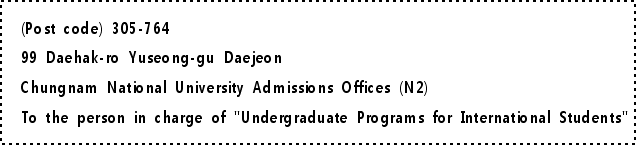  c. Confirming the Arrival of Supporting Documents  - Confirmation may be done the day after the arrival of documents at the CNU Admissions Hompage (http://ipsi.cnu.ac.kr).     [International Students→Quick Menu→Confirming the Arrival of Supporting Documents]4. Application Fee : 60,000 KRW(60 USD)5. Supporting Documents (Freshmen & Transfers)  ★ Financial Ability  1. This consists of either a bank balance certificate showing that the Financial Guarantor has sent at least 10,000 USD(10,000,000 KRW / 80,000元) to the desired account and left it deposited for at least 1 month, or the exchange receipt to prove that the financial guarantor has wired amounts greater than 10,000 USD(10,000,000 KRW / 80,000元) to the desired account.  2. Overseas Chinese applicants do not need to submit documentation proving financial ability. 6. Note  a. The application form, personal statement, and study plan must be written in Korean or English.   b. If needed, the admission office may ask for additional documents in order to better assess whether an applicant qualifies.   c. Foreign documents in a language that is not Korean must attach a notarized copy of a translation into Korean or English.   d. Applicants that are expecting to graduate from a foreign high school at the time of application must submit an official diploma within 15 days after admittance to the university.e. Take note to download all admission documents provided by CNU. They are available on the CNU admission homepage(http://ipsi.cnu.ac.kr). Fill out the documents on the computer and then print them out.f. Documents are not returned once submitted. In addition, applicants who do not provide all of the required documentation are subsequently dropped from further evaluation.1. Criteria for Selection  ※ Each college or department may request extra tests [e.g. written exams, practical exams] if necessary exam test will be announced along with the announcement of applicants qualifying for an interview. ※ Department of Dance is including the practical test.2. Selection Process   a. 1st stage : Evaluation of Applicant's Eligibility      1) Applicants for the 2nd stage of interviews are selected based on the results from the review of documents submitted in the 1st stage.       2) The results are pass or fail.       3) Announcements from the results of the document review       - Date : May 4. 2012(Fri)       - Place : CNU admissions homepage (http://ipsi.cnu.ac.kr)       - Audience : All applicants qualifying for Department(Major) interviews.    b. 2nd Stage : Evaluation of Major Learning Capability      1) Applicants may undergo interviews only by passing the Stage 1 Evaluation of Applicant's Eligibility.      2) Applicants residing in Korea must give interviews, while phone interviews and document interviews may be substituted for applicants residing abroad.      3) The results are pass or fail      4) Date of Interview : June 8. 2012.(Fri)       5) Place of Interview : To be designated by each respective departments and colleges        ※ The venue for interviews will be announced along with the announcement of applicants eligible for an interview.  1. Announcement of Successful Applicants   a. Date : Projected July 6.(Fri), 2012.    b. Place : CNU admissions homepage (http://ipsi.cnu.ac.kr)   c. Note : Accepted candidates must take care to adhere to the procedures and regulations posted on the CNU admissions homepage (http://ipsi.cnu.ac.kr) so as not to make unfortunate mistakes.              (i.e. accidental cancellation of acceptance) 2. Issuance of Official Certificate of Admission    a. Term of Issuance : after July 9.(Mon), 2012.   b. Place : CNU Office of International Affairs   c. Questions about issuance of certificates should be directed to:      1) Phone : +82-42-821-8822     2) Homepage: http://cnuint.ac.kr      3) Email : cnuint@cnu.ac.kr  3. Payment of Tuition Fees   a. Term of payment :  Aug. 6.(Mon) ~ Aug. 8.(Wed), 2012.   b. Place : Any Hana Bank, Nonghyup, or Woori Bank branch   c. Amount : To be announced   d. Note:       1) The method of payment for tuition is to be announced separately. Acceptees who do not pay the bill of tuition by the given deadline will have their acceptance revoked.     2) Tuition fees are to be decided by the time of matriculation, and the bill of tuition is to be distributed then.         (If the tuition fee has not been settled by the time of matriculation, the bill for the tuition will be based on figures for the 2012[Spring Semester] academic year with adjustments to be made as the figures for 2012[Fall Semester] are confirmed)     3) For projected tuition fees, based on 2012[Spring Semester] figures, refer to Reference Material Ⅲ. Tuition.□  Reference MaterialsⅠ. Notes for Applicants1. Notea. An International Application is considered equivalent to Early Decision, and therefore applicants, once accepted, are not allowed to apply to other majors either within CNU or at other schools under a regular decision plan or any other.     ※Students who are accepted to multiple colleges under Early Decision plans must choose one college to register with. An acceptee student registering with more than one college at once will have his/her acceptances revoked and his/her registrations cancelled.     ※’Acceptee’ here means one who has been accepted to a college, regardless of whether he/she plans to attend the college or not. b. Acceptees who do not submit legal documentation of financial ability or who are disqualified by the financial ability review will have their acceptances revoked. c. The applicant must put down accurate working contact information on his/her application form. During the application period, admissions officers may need to contact candidates. Problems or mistakes that arise from indefinite or incorrect contact information are deemed the applicant's responsibility.  d. If contact information as written on the application form changes, the applicant must report any changes to the Admissions Office.  e. The applicant must carry his admission ticket and ID with him/her at all times and be prepared to present it at interviews and tests to verify identity.  f. When the admission ticket is lost, the student must submit a photograph identical to the one attached to the application form to the Admissions Office and have the admission ticket reissued.  g. In the case that the application form has been falsified or the applicant has gained admission through plagiarism or other such negative means, the applicant will have his/her acceptance and/or registration revoked.  h. CNU is not well-equipped with facilities and programs for special-needs or special-education individuals, and it is suggested that the applicant keep this fact in mind when applying to CNU.  i. When it is deemed that an applicant's scholastic level is not up to the standards required by the major, the applicant may be rejected regardless of whether the quota has been filled or not.2. Notes Concerning the Selection Process a. Scores generated during the selection process are not disclosed b. Detailed matters not discussed among these rules shall be dealt with according to CNU guidelines.  c. Other questions should be directed to the CNU admissions homepage   (http://ipsi.cnu.ac.kr) or to the person in charge of the Undergraduate Program at the CNU Admissions Office.1) Phone: +82-42-821-8001, 8002 2) Email: Open_foreign@cnu.ac.krⅡ. Main School Regulations 1. Major Changesa. These regulations apply to students who wish to switch majors after matriculation.  b. A student may change his/her major regardless of the current major, but the student is limited to one major change in the sophomore or junior year. Students entering a major due to major changes will not count as part of the admissions quota for that year.      [However, in special cases where the characteristics of a certain field of study absolutely necessitate a limited pool of students, the practice of this rule may be limited]2. Double-Majoring  Students may embark on a second major (at the end of freshman year) in addition to the major they originally applied to.    [However, double majors may not be undertaken by students of Medicine, Nursing, Pharmacy, Veterinary Medicine, Pre-Veterinary Medicine, Pre-Medicine, Architecture, Law, Painting, Sculpture, and Industrial Art, and even outside of such fields, a second major may be additionally discouraged when the demands of a student's original coursework prohibits the pursuit of a double major]3. Early Graduation  Students may, according to his abilities, exceed their per-semester credit requirements by 3~6 credits every semester, therefore allowing them to graduate within 3 years to 3 years and one semester.Ⅲ. Scholarships  New matriculated foreign students whose admission scores are within the top 30% shall be exempted from paying "Registration & Tuition fees" from the total tuition for the First Semester only.Ⅳ. Tuition                               (Based on 1st semester figures, units : KRW)     ※ The registration fee is only paid by newly incoming freshmen (including transfers) at the very first semester.    ※ The above costs are based on 2012 Spring data, and may be revised for the 2012 Fall semester.Ⅴ. Dormitory  ※ Due to renovations on some of the dormitory buildings, on-campus housing may be subject to changes for the Fall semester of 2012.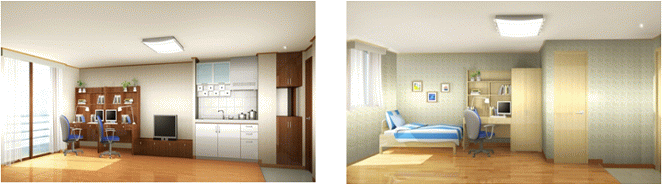 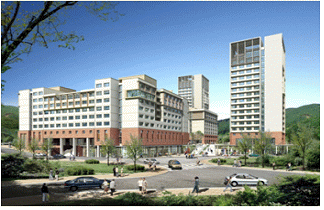 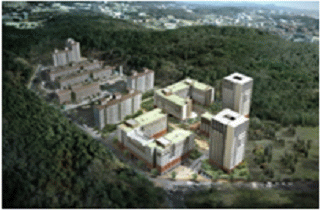 [서식1-Form1]      충남대학교 학부 외국인전형 입학지원서Application Form for International Students Admission★ Due to a renovation of some of the dormitory buildings, on-campus housing may be subject to change   for the Fall semester of 2012. Contact the CNU dormitories for off-campus options, if necessary.   [서식 2-Form2] 자기소개서(Personal Statement)※ 반드시 한글 또는 영문으로 작성 / Fill out this form in Korean or English1. 성명(Name) : 영어 철자를 정확히 기재해 주십시오. (Spell out your English name correctly)○영어(English) :                                                                                                    First Name           Last(Family) Name○한글(Korean) :                                                                                                     성(姓)                   이름(名)                           ○중문(Chinese,中文) :                                                                                               2. 자기소개(Self-Introduction) 1) 성장배경 – 지금까지 살아오면서 힘들었던 경험, 좌절, 고난을 극복한 과정을 기술하시오.  Background - Describe your background including difficult experiences or hardship you went through with some explanations on how you overcome those crisis. 2) 관심분야 – 지원한 전공과 관련하여 관심과 적성을 보였던 분야 혹은 성취를 이루었던 분야와 그에 대한 동기를 기술하시오.  Interested field - Describe your interest, aptitudes, and accomplishment in relation to your selected major and discuss how these experiences motivated you.수학계획서(Study Plan)지원학과(Department) :                 성    명(Name) :                      1. 충남대학교를 선택한 이유와 전공을 선택하기까지의 과정을 종합적으로 기술하시오.Describe a reason why you chose Chungnam National University and the process how you chose the major.2. 입학 후 자신이 성취하고자 하는 학업목표를 설명하고 그와 관련하여 졸업 후 진로를 자세하게 기술하시오.Describe your study objectives upon your admission and your future plan after graduation in detail.[서식 3-Form 3]학력 조회 동의서(Letter of Consent)성명/Name : 지원 모집단위/Desired Major :※ College information is only for transfer applicants. ※ Phone and fax numbers must include country and regional calling codes. ※ Applicants must correctly fill out the above information in order to properly investigate their educational background.상기의 자료는 귀교에서 공식적으로 본인의 학력 자료를 조회하는데 이의가 없음에 동의합니다.I hereby authorize that Chungnam National University could officially request my academic and personal information from each academic institution I have attended, in connection with the admission process.2012.    .    .지원자 성명/Name of Applicant :                                       (서명/Signature)[서식 4-Form 4]Admission Guide to Undergraduate Programsfor International Students (Fall 2012)Admission Guide to Undergraduate Programs for International Students(Fall 2012)Table of ContentsⅠ. Application Schedule 1Ⅱ. Admission Quota 2Ⅲ. Eligibility 3Ⅳ. Application Submissions 5Ⅴ. Selection of Applicants 9Ⅵ. Announcement of Successful Applicants 10□ Reference Materials 11◉ Form 1(Application Form) 16◉ Form 2(Personal Statement and Study Plan) 17◉ Form 3(Letter of Consent) 19◉ Form 4(Affidavit of Financial Support) 20Ⅰ. Application ScheduleProcessDate and TimeLocationNotesAdmission GuideAvailable onlineApr. 12, 2012 (Thu) ~ Apr. 30, (Mon)CNU Admission Homepage(http://ipsi.cnu.ac.kr)※ Pamphlets will be distributed at the Admission office on campusAdmissions InformationSessionApr. 13, 2012 (Fri)14:00CNU Office of International Affairs※ To be AnnouncedSubmission of Application Form(On-line)Apr. 23, 2012 (Mon) 09:00 ~ Apr. 30, (Mon) 18:00CNU Admission Homepage(http://ipsi.cnu.ac.kr) Accessible 24 hours a daySubmission of Supporting DocumentsApr. 23, 2012 (Mon) 09:00 ~ Apr. 30, (Mon) 18:00       by 18:00 local timeCNU Admission Office(N2)  Submission by mail or in person※ Excluding weekends  and national holidaysConfirmation of Arrival of SupportingDocumentsApr. 24, 2012 (Tue) 09:00 ~ May 1, (Tue) 18:00CNU Admission Homepage(http://ipsi.cnu.ac.kr)※ Confirmation can be done the day after the arrival of documents  Announcement of applicants qualifying for interviewMay 4, 2012 (Fri)CNU Admission Homepage(http://ipsi.cnu.ac.kr)2nd Submission of Supporting DocumentsMay 14, 2012 (Mon) 09:00 ~ May 18, (Fri) 18:00CNU Admission Office  Submission by mail or in person※ Excluding weekends    and national holidaysKorean Language TestJune 8, 2012 (Fri)10:00 ~CNU Office of International AffairsDepartmentInterviews June 8, 2012 (Fri)14:00 ~Each respective departmentSpecialized Scholastic Ability TestAnnouncement of Successful ApplicantsProjectedJuly 6, 2012 (Fri)CNU Admission Homepage(http://ipsi.cnu.ac.kr)Issuance of Official Certificate of AdmissionJuly 9, 2012 (Mon) ~CNU Office of International Affairs※ Only overseas Payment of Tuition FeesAug. 6, 2012 (Mon)~ Aug. 8, (Wed)Any Hana Bank, Nonghyup, or Woori Bank branchLimited to Bank HoursⅡ. Admission QuotaGroupDepartmentMajorsAcceptance QuotasLiberalArtsHumanities □ Korean Language and Literature   □ English Language and Literature   □ German Language and Literature  □ Classical Chinese Literature      □ Linguistics     □ Korean History     □ Archaeology   □ Philosophy International students shall be selected on a supplemental basis to the normal quotas of each majorLiberalArtsSocial Sciences □ Sociology      □ Communications   □ Public Administration □ Political Science and Diplomacy   International students shall be selected on a supplemental basis to the normal quotas of each majorLiberalArtsEconomics and Management □ Department of Business Administration □ International Trade International students shall be selected on a supplemental basis to the normal quotas of each majorLiberalArtsAgriculture and Life Sciences □ Agricultural EconomicsInternational students shall be selected on a supplemental basis to the normal quotas of each majorNatural and Physical Sciences Life Sciences □ Astronomy and Space Science □ Chemistry               International students shall be selected on a supplemental basis to the normal quotas of each majorNatural and Physical Sciences Engineering □ Architectural Engineering  □ Naval Architecture and Ocean Engineering        International students shall be selected on a supplemental basis to the normal quotas of each majorNatural and Physical Sciences Agriculture and Life Sciences □ Applied Botany            □ Horticulture        □ Bio-systems Machinery Engineering      □ Bio-environmental Chemistry            International students shall be selected on a supplemental basis to the normal quotas of each majorNatural and Physical Sciences Human Ecology □ Clothing & Textiles        International students shall be selected on a supplemental basis to the normal quotas of each majorNatural and Physical Sciences Biological System SciencesNursing □ MicrobiologyInternational students shall be selected on a supplemental basis to the normal quotas of each majorGroupDepartmentMajorsAcceptance Quotas□ Transfer students can apply to majors above in the above freshmen quota list and can't apply to the major of Autonomous Local Administration※ Except, Written in blue for the Departmentsame asquotas for freshmen(see above) Ⅲ. EligibilityⅣ. Application Submissions♣ Tips for preparing the application form  1. Corresponding fields on the application form and the admission ticket must be identical.  Errors, omissions and illegibility of application form fields and supplementary materials is the applicant's responsibility.   2. Do not fill in fields marked ‘※’  3. Corresponding fields on the application form and the admission ticket must be identical. When conflicts arise, use the application form as your reference.  4. Enter your name in Korean and in English exactly as written on your Alien Registration Form or official passport.  5. Be sure to specify whether you are applying as a freshman or transfer applicant. In the latter case, specify the year in your curriculum that you are applying to transfer to       (i.e. aspiring CNU sophomores would specify year 2).  6. Be sure to enter the exact names of your desired major(department) and college to which it belongs, as they are written in the "Admission Quota", and be sure to enter the names of the majors identically on the application form and the admission ticket as well.   7. Mark in the fields that describe your qualifications.  8. Attach a 3×4㎝ photograph of yourself taken within the last 6 months to both the application form and the admission ticket.  9. Record your schooling as equated to the Korean primary, middle & high school system in the ‘School Records ’field on the application form. If the school system in your native country does not match Korea's system, record your educational progress chronologically and as precisely as possible. DocumentDocumentNo. of CopiesForeign w. Foreign ParentsNoteList of the 1nd Documents to be Submitted. [Period: Apr. 23(Mon) ~ Apr. 30(Mon), 2012] List of the 1nd Documents to be Submitted. [Period: Apr. 23(Mon) ~ Apr. 30(Mon), 2012] List of the 1nd Documents to be Submitted. [Period: Apr. 23(Mon) ~ Apr. 30(Mon), 2012] List of the 1nd Documents to be Submitted. [Period: Apr. 23(Mon) ~ Apr. 30(Mon), 2012] List of the 1nd Documents to be Submitted. [Period: Apr. 23(Mon) ~ Apr. 30(Mon), 2012]  1Application form1○ ※ Fields are filled online; they may be printed once completed2Certificate for Level 3 or higher TOPIK orCertificate of English proficiency test(TOEIC, TOEFL, IELTS, TEPS) 1 of each○Official Score Report   (When the official  score report is not available, attach results  from theCNU Korean   Language Proficiency  test)3Personal Statement and Future Scholastic Plan1○ CNU Form 24High School diploma or document proving high schoolgraduation in the near future1 of each○5Official high school transcript1○6College diploma and/orofficial transcript1 of each○ Only for transfer applicants7Letter of Consent to view past educational records1○ CNU Form 38Citizenship ID card : the applicant and parents※ A government-issued document equivalent to resident RegistrationRecords and legal documentationverifying applicant's familyrelationships1○Must state relationshipsbetween the  applicantand  both parents9Copy of passport(Alien Registration Card if applicant is a registered foreigner residing in Korea)1 of each○List of the 2nd Documents to be Submitted [Period: May 14(Mon) ~ 18(Fri), 2012] : The following documents must be submitted only by those who have passed the first stage of document evaluation.List of the 2nd Documents to be Submitted [Period: May 14(Mon) ~ 18(Fri), 2012] : The following documents must be submitted only by those who have passed the first stage of document evaluation.List of the 2nd Documents to be Submitted [Period: May 14(Mon) ~ 18(Fri), 2012] : The following documents must be submitted only by those who have passed the first stage of document evaluation.List of the 2nd Documents to be Submitted [Period: May 14(Mon) ~ 18(Fri), 2012] : The following documents must be submitted only by those who have passed the first stage of document evaluation.List of the 2nd Documents to be Submitted [Period: May 14(Mon) ~ 18(Fri), 2012] : The following documents must be submitted only by those who have passed the first stage of document evaluation.1 Affidavit of Financial Support1○ CNU Form 42Sponsor's balance of bank   deposit in the amount of more than 10,000 USD(10,000,000 KRW/80,000元)(must show that theamount has been in the accountmore than one month)※ parents can be your sponsor only(Except in some countries)1○ Refer to ★3Employment Certificate or Business Registration of the Financial Sponsor1○4 Certificate of High School  Graduation Examination  (for Chinese applicants only).  Can be downloaded at http://www.cdgdc.edu.cnhttp://www.chsi.com.cn1○Chinese applicants  onlyⅤ. Selection of Applicants (Freshmen & Transfers)StageClassificationCriteria for JudgingNotes1stEvaluation of Applicant's Eligibility  Disqualification from Application 2ndLanguage Proficiency Korean or English Language Proficiency 2ndEvaluation of Major Learning Capability 1. Scholastic Drive and positiveness ※ Including Practical Test2ndEvaluation of Major Learning Capability 2. Academic Aptitude for the major※ Including Practical Test2ndEvaluation of Major Learning Capability 3. Attitude and Basic Knowledge ※ Including Practical TestⅥ. Announcement of Successful ApplicantsCollegeMajorFeesFeesFeesFeesCollegeMajorRegistration FeeTuitionSchool Support FeeTotalHumanitiesAll majors181,000377,5001,296,0001,854,500Social SciencesAll majors181,000377,5001,296,0001,854,500Natural SciencesMathematics181,000387,0001,485,0002,053,000Natural SciencesAll other majors181,000387,0001,676,5002,244,500Economics and ManagementAll majors181,000377,5001,284,5001,843,000EngineeringArchitecture(5-year program)181,000414,0002,109,0002,704,005EngineeringAll majors181,000414,0002,012,5002,607,500Agriculture and Life SciencesAgriculturalEconomics181,000377,5001,296,0001,854,500Agriculture and Life SciencesAll other majors181,000387,0001,661,0002,229,000Human EcologyAll majors181,000387,0001,661,0002,229,000Biological System SciencesAll majors181,000387,0001,661,0002,229,000Scale, Type & Facility￭ Hallway : Rooms are arranged with hallway as the center, bathroom/shower facility shared in common.￭ Apartment : Regular apartment type sharing livingroom and terrace by 6 people, and 12 people use bathroom, shower etc in common.￭ Hallway(Studio) : Rooms are opposite with hallway as the center, fully equipped with bathroom and shower individually.￭ Studio : studio type apartment for married couple, fully equipped with kitchen, bathroom, shower etc.￭ Hallway : Rooms are arranged with hallway as the center, bathroom/shower facility shared in common.￭ Apartment : Regular apartment type sharing livingroom and terrace by 6 people, and 12 people use bathroom, shower etc in common.￭ Hallway(Studio) : Rooms are opposite with hallway as the center, fully equipped with bathroom and shower individually.￭ Studio : studio type apartment for married couple, fully equipped with kitchen, bathroom, shower etc.￭ Hallway : Rooms are arranged with hallway as the center, bathroom/shower facility shared in common.￭ Apartment : Regular apartment type sharing livingroom and terrace by 6 people, and 12 people use bathroom, shower etc in common.￭ Hallway(Studio) : Rooms are opposite with hallway as the center, fully equipped with bathroom and shower individually.￭ Studio : studio type apartment for married couple, fully equipped with kitchen, bathroom, shower etc.￭ Hallway : Rooms are arranged with hallway as the center, bathroom/shower facility shared in common.￭ Apartment : Regular apartment type sharing livingroom and terrace by 6 people, and 12 people use bathroom, shower etc in common.￭ Hallway(Studio) : Rooms are opposite with hallway as the center, fully equipped with bathroom and shower individually.￭ Studio : studio type apartment for married couple, fully equipped with kitchen, bathroom, shower etc.￭ Hallway : Rooms are arranged with hallway as the center, bathroom/shower facility shared in common.￭ Apartment : Regular apartment type sharing livingroom and terrace by 6 people, and 12 people use bathroom, shower etc in common.￭ Hallway(Studio) : Rooms are opposite with hallway as the center, fully equipped with bathroom and shower individually.￭ Studio : studio type apartment for married couple, fully equipped with kitchen, bathroom, shower etc.￭ Hallway : Rooms are arranged with hallway as the center, bathroom/shower facility shared in common.￭ Apartment : Regular apartment type sharing livingroom and terrace by 6 people, and 12 people use bathroom, shower etc in common.￭ Hallway(Studio) : Rooms are opposite with hallway as the center, fully equipped with bathroom and shower individually.￭ Studio : studio type apartment for married couple, fully equipped with kitchen, bathroom, shower etc.￭ Hallway : Rooms are arranged with hallway as the center, bathroom/shower facility shared in common.￭ Apartment : Regular apartment type sharing livingroom and terrace by 6 people, and 12 people use bathroom, shower etc in common.￭ Hallway(Studio) : Rooms are opposite with hallway as the center, fully equipped with bathroom and shower individually.￭ Studio : studio type apartment for married couple, fully equipped with kitchen, bathroom, shower etc.Scale, Type & FacilityDivisionTypeShapeNumber(fixed)RemarkScale, Type & Facility1 ․ 5 ․ 6 building2people/1roomApartment7731 building - male 5, 6 building - femaleScale, Type & Facility2 building2people/1roomStudio(planned) 264MaleScale, Type & Facility4 building2people/1roomHallway194MaleScale, Type & Facility5 building2people/1room(room for married)Studio16 roomsCooking can be done.Scale, Type & Facility5 building3people/1roomStudio48FemaleScale, Type & FacilityBTL Dormitory(7~9, 11 building)1person/1roomHallway(Studio)167, 8 buildingScale, Type & FacilityBTL Dormitory(7~9, 11 building)2people/1roomHallway(Studio)2,4707, 11 building - female 8, 9 building - maleScale, Type & Facility10 building (room for married)2people/1roomHallway(Studio)96 roomsCooking can be done by married couple students.Scale, Type & FacilityBaekhaengsa2people/1roomApartment87Medical college Dormitory(Munhwa-dong campus)Scale, Type & FacilityCheongryong-Dorm(Exam class)2people/1roomApartment126The test will be taken separately.Scale, Type & FacilitySumSumSum4,090*1set (bed,desk,chair,closet)Scale, Type & FacilityRequirement￭ The priority goes to person who wants dorm among successful applicants of CNU provided, that entrance requirements will be given to who paid rent fees including enrollment after announcement of successful applicants. Assigning rooms are based on previous semester GPA from sophomore.(Except for married couple room)￭ The priority goes to person who wants dorm among successful applicants of CNU provided, that entrance requirements will be given to who paid rent fees including enrollment after announcement of successful applicants. Assigning rooms are based on previous semester GPA from sophomore.(Except for married couple room)￭ The priority goes to person who wants dorm among successful applicants of CNU provided, that entrance requirements will be given to who paid rent fees including enrollment after announcement of successful applicants. Assigning rooms are based on previous semester GPA from sophomore.(Except for married couple room)￭ The priority goes to person who wants dorm among successful applicants of CNU provided, that entrance requirements will be given to who paid rent fees including enrollment after announcement of successful applicants. Assigning rooms are based on previous semester GPA from sophomore.(Except for married couple room)￭ The priority goes to person who wants dorm among successful applicants of CNU provided, that entrance requirements will be given to who paid rent fees including enrollment after announcement of successful applicants. Assigning rooms are based on previous semester GPA from sophomore.(Except for married couple room)￭ The priority goes to person who wants dorm among successful applicants of CNU provided, that entrance requirements will be given to who paid rent fees including enrollment after announcement of successful applicants. Assigning rooms are based on previous semester GPA from sophomore.(Except for married couple room)￭ The priority goes to person who wants dorm among successful applicants of CNU provided, that entrance requirements will be given to who paid rent fees including enrollment after announcement of successful applicants. Assigning rooms are based on previous semester GPA from sophomore.(Except for married couple room)Rent Fees￭ 2st semester of 2012 year(15 weeks) : Hallway type - 4people/1room  851,000KRW                             BTL 2people/1room 1,003,000KRW￭ All regular dorm students are provided two meals a day except for married   couple rooms. (Except for weekdays lunch) ￭ 2st semester of 2012 year(15 weeks) : Hallway type - 4people/1room  851,000KRW                             BTL 2people/1room 1,003,000KRW￭ All regular dorm students are provided two meals a day except for married   couple rooms. (Except for weekdays lunch) ￭ 2st semester of 2012 year(15 weeks) : Hallway type - 4people/1room  851,000KRW                             BTL 2people/1room 1,003,000KRW￭ All regular dorm students are provided two meals a day except for married   couple rooms. (Except for weekdays lunch) ￭ 2st semester of 2012 year(15 weeks) : Hallway type - 4people/1room  851,000KRW                             BTL 2people/1room 1,003,000KRW￭ All regular dorm students are provided two meals a day except for married   couple rooms. (Except for weekdays lunch) ￭ 2st semester of 2012 year(15 weeks) : Hallway type - 4people/1room  851,000KRW                             BTL 2people/1room 1,003,000KRW￭ All regular dorm students are provided two meals a day except for married   couple rooms. (Except for weekdays lunch) ￭ 2st semester of 2012 year(15 weeks) : Hallway type - 4people/1room  851,000KRW                             BTL 2people/1room 1,003,000KRW￭ All regular dorm students are provided two meals a day except for married   couple rooms. (Except for weekdays lunch) ￭ 2st semester of 2012 year(15 weeks) : Hallway type - 4people/1room  851,000KRW                             BTL 2people/1room 1,003,000KRW￭ All regular dorm students are provided two meals a day except for married   couple rooms. (Except for weekdays lunch) Announcement of successfulapplicants￭ 2012. 7. 24 (Tue.) 2:00 PM planned, announcement at Dormitory homepage and SMS  (Successful applicants to read dormitory homepage notice, Please submit documents)￭ Payment of rent fees : 2012. 7. 25 (Wed.) ~ 7. 26 (Thu.) for 2 days with individual account￭ 2012. 7. 24 (Tue.) 2:00 PM planned, announcement at Dormitory homepage and SMS  (Successful applicants to read dormitory homepage notice, Please submit documents)￭ Payment of rent fees : 2012. 7. 25 (Wed.) ~ 7. 26 (Thu.) for 2 days with individual account￭ 2012. 7. 24 (Tue.) 2:00 PM planned, announcement at Dormitory homepage and SMS  (Successful applicants to read dormitory homepage notice, Please submit documents)￭ Payment of rent fees : 2012. 7. 25 (Wed.) ~ 7. 26 (Thu.) for 2 days with individual account￭ 2012. 7. 24 (Tue.) 2:00 PM planned, announcement at Dormitory homepage and SMS  (Successful applicants to read dormitory homepage notice, Please submit documents)￭ Payment of rent fees : 2012. 7. 25 (Wed.) ~ 7. 26 (Thu.) for 2 days with individual account￭ 2012. 7. 24 (Tue.) 2:00 PM planned, announcement at Dormitory homepage and SMS  (Successful applicants to read dormitory homepage notice, Please submit documents)￭ Payment of rent fees : 2012. 7. 25 (Wed.) ~ 7. 26 (Thu.) for 2 days with individual account￭ 2012. 7. 24 (Tue.) 2:00 PM planned, announcement at Dormitory homepage and SMS  (Successful applicants to read dormitory homepage notice, Please submit documents)￭ Payment of rent fees : 2012. 7. 25 (Wed.) ~ 7. 26 (Thu.) for 2 days with individual account￭ 2012. 7. 24 (Tue.) 2:00 PM planned, announcement at Dormitory homepage and SMS  (Successful applicants to read dormitory homepage notice, Please submit documents)￭ Payment of rent fees : 2012. 7. 25 (Wed.) ~ 7. 26 (Thu.) for 2 days with individual accountInformation￭ Counseling : +82-42-821-6181~6183￭ http://www.cnu.ac.kr/~dormitory  --> [생활관 둘러보기] facility check!￭ Counseling : +82-42-821-6181~6183￭ http://www.cnu.ac.kr/~dormitory  --> [생활관 둘러보기] facility check!￭ Counseling : +82-42-821-6181~6183￭ http://www.cnu.ac.kr/~dormitory  --> [생활관 둘러보기] facility check!￭ Counseling : +82-42-821-6181~6183￭ http://www.cnu.ac.kr/~dormitory  --> [생활관 둘러보기] facility check!￭ Counseling : +82-42-821-6181~6183￭ http://www.cnu.ac.kr/~dormitory  --> [생활관 둘러보기] facility check!￭ Counseling : +82-42-821-6181~6183￭ http://www.cnu.ac.kr/~dormitory  --> [생활관 둘러보기] facility check!￭ Counseling : +82-42-821-6181~6183￭ http://www.cnu.ac.kr/~dormitory  --> [생활관 둘러보기] facility check!   2012학년도 후기/ Fall Semester 2012   2012학년도 후기/ Fall Semester 2012   2012학년도 후기/ Fall Semester 2012   2012학년도 후기/ Fall Semester 2012   2012학년도 후기/ Fall Semester 2012   2012학년도 후기/ Fall Semester 2012   2012학년도 후기/ Fall Semester 2012   2012학년도 후기/ Fall Semester 2012수험번호Application No.수험번호Application No.수험번호Application No.※인적사항PersonalInformation성명Name한글/Korean사진/Photo(3×4㎝)인적사항PersonalInformation성명Name영문/English사진/Photo(3×4㎝)인적사항PersonalInformation거주ResidenceOut of KoreaAlien Registration No.Alien Registration No.Alien Registration No.Visa statusVisa validityVisa validityVisa validityAddressAddressAddress사진/Photo(3×4㎝)인적사항PersonalInformation거주Residence---사진/Photo(3×4㎝)인적사항PersonalInformation성별/Sex    성별/Sex     □ 남/Male  □ 여/Female □ 남/Male  □ 여/Female □ 남/Male  □ 여/Female여권번호Passport No.여권번호Passport No.사진/Photo(3×4㎝)인적사항PersonalInformation국적/Nationality    국적/Nationality    이메일/E-mail이메일/E-mail사진/Photo(3×4㎝)인적사항PersonalInformation전화번호/Phone전화번호/Phone휴대폰/Mobile휴대폰/Mobile사진/Photo(3×4㎝)인적사항PersonalInformation주소/Mailing Address(Home or in Korea)주소/Mailing Address(Home or in Korea)인적사항PersonalInformation보호자/Guardian보호자/Guardian성명/Name성명/Name휴대폰/Mobile휴대폰/Mobile휴대폰/Mobile휴대폰/Mobile지원정보/Application Information지원정보/Application Information지원정보/Application Information지원정보/Application Information지원정보/Application Information지원정보/Application Information지원정보/Application Information지원정보/Application Information지원정보/Application Information지원정보/Application Information지원정보/Application Information지원정보/Application Information지원정보/Application Information지원정보/Application Information지원구분Application category  지원구분Application category   □ 신입학/Freshmen    □ 2학년 편입학/Sophomore Transfers        □ 3학년 편입학/Junior Transfers □ 신입학/Freshmen    □ 2학년 편입학/Sophomore Transfers        □ 3학년 편입학/Junior Transfers □ 신입학/Freshmen    □ 2학년 편입학/Sophomore Transfers        □ 3학년 편입학/Junior Transfers □ 신입학/Freshmen    □ 2학년 편입학/Sophomore Transfers        □ 3학년 편입학/Junior Transfers □ 신입학/Freshmen    □ 2학년 편입학/Sophomore Transfers        □ 3학년 편입학/Junior Transfers □ 신입학/Freshmen    □ 2학년 편입학/Sophomore Transfers        □ 3학년 편입학/Junior Transfers □ 신입학/Freshmen    □ 2학년 편입학/Sophomore Transfers        □ 3학년 편입학/Junior Transfers □ 신입학/Freshmen    □ 2학년 편입학/Sophomore Transfers        □ 3학년 편입학/Junior Transfers □ 신입학/Freshmen    □ 2학년 편입학/Sophomore Transfers        □ 3학년 편입학/Junior Transfers □ 신입학/Freshmen    □ 2학년 편입학/Sophomore Transfers        □ 3학년 편입학/Junior Transfers □ 신입학/Freshmen    □ 2학년 편입학/Sophomore Transfers        □ 3학년 편입학/Junior Transfers □ 신입학/Freshmen    □ 2학년 편입학/Sophomore Transfers        □ 3학년 편입학/Junior Transfers지원자격Qualifications지원자격Qualifications□ 부모모두외국인/Foreign w. Foreign Parents   □ 부모모두외국인/Foreign w. Foreign Parents   □ 부모모두외국인/Foreign w. Foreign Parents   □ 부모모두외국인/Foreign w. Foreign Parents   □ 부모모두외국인/Foreign w. Foreign Parents   □ 부모모두외국인/Foreign w. Foreign Parents   □ 부모모두외국인/Foreign w. Foreign Parents   □ 부모모두외국인/Foreign w. Foreign Parents   □ 부모모두외국인/Foreign w. Foreign Parents   □ 부모모두외국인/Foreign w. Foreign Parents   □ 부모모두외국인/Foreign w. Foreign Parents   □ 부모모두외국인/Foreign w. Foreign Parents   지원 모집단위(학과)Desired Major지원 모집단위(학과)Desired Major대학/college                   학과(전공)/department(major)  대학/college                   학과(전공)/department(major)  대학/college                   학과(전공)/department(major)  대학/college                   학과(전공)/department(major)  대학/college                   학과(전공)/department(major)  대학/college                   학과(전공)/department(major)  대학/college                   학과(전공)/department(major)  대학/college                   학과(전공)/department(major)  대학/college                   학과(전공)/department(major)  대학/college                   학과(전공)/department(major)  대학/college                   학과(전공)/department(major)  대학/college                   학과(전공)/department(major)  한국어능력Korean Proficiency Level한국어능력Korean Proficiency Level 공인성적표를 소지하고 있습니까?  I have an official certificate.       □Yes     □No 공인성적표를 소지하고 있습니까?  I have an official certificate.       □Yes     □No 공인성적표를 소지하고 있습니까?  I have an official certificate.       □Yes     □No 공인성적표를 소지하고 있습니까?  I have an official certificate.       □Yes     □No 공인성적표를 소지하고 있습니까?  I have an official certificate.       □Yes     □No 공인성적표를 소지하고 있습니까?  I have an official certificate.       □Yes     □No 공인성적표를 소지하고 있습니까?  I have an official certificate.       □Yes     □No 공인성적표를 소지하고 있습니까?  I have an official certificate.       □Yes     □No 공인성적표를 소지하고 있습니까?  I have an official certificate.       □Yes     □NoTOPIK              급/LevelTOPIK              급/LevelTOPIK              급/Level기숙사신청Dormitory기숙사신청Dormitory □Yes    □No     임의 배정/randomly assigned (Refer to ★) □Yes    □No     임의 배정/randomly assigned (Refer to ★) □Yes    □No     임의 배정/randomly assigned (Refer to ★) □Yes    □No     임의 배정/randomly assigned (Refer to ★) □Yes    □No     임의 배정/randomly assigned (Refer to ★) □Yes    □No     임의 배정/randomly assigned (Refer to ★) □Yes    □No     임의 배정/randomly assigned (Refer to ★) □Yes    □No     임의 배정/randomly assigned (Refer to ★) □Yes    □No     임의 배정/randomly assigned (Refer to ★) □Yes    □No     임의 배정/randomly assigned (Refer to ★) □Yes    □No     임의 배정/randomly assigned (Refer to ★) □Yes    □No     임의 배정/randomly assigned (Refer to ★)학력기록/Educational Background(* 연대순으로 작성/Please write chronologically.)학력기록/Educational Background(* 연대순으로 작성/Please write chronologically.)학력기록/Educational Background(* 연대순으로 작성/Please write chronologically.)학력기록/Educational Background(* 연대순으로 작성/Please write chronologically.)학력기록/Educational Background(* 연대순으로 작성/Please write chronologically.)학력기록/Educational Background(* 연대순으로 작성/Please write chronologically.)학력기록/Educational Background(* 연대순으로 작성/Please write chronologically.)학력기록/Educational Background(* 연대순으로 작성/Please write chronologically.)학력기록/Educational Background(* 연대순으로 작성/Please write chronologically.)학력기록/Educational Background(* 연대순으로 작성/Please write chronologically.)학력기록/Educational Background(* 연대순으로 작성/Please write chronologically.)학력기록/Educational Background(* 연대순으로 작성/Please write chronologically.)학력기록/Educational Background(* 연대순으로 작성/Please write chronologically.)학력기록/Educational Background(* 연대순으로 작성/Please write chronologically.)교육과정Level of Education교육과정Level of Education학교이름Name of School학교이름Name of School학교이름Name of School학교이름Name of School나라(도시)Country (City)나라(도시)Country (City)나라(도시)Country (City)학습기간/Period of Education학습기간/Period of Education학습기간/Period of Education학습기간/Period of Education학습기간/Period of Education~~~~~~~~~~~~~~~언어능력(해당자에 한함) Language Skill(if available)언어능력(해당자에 한함) Language Skill(if available)한국어연수기관Korean  Language Institution한국어연수기관Korean  Language Institution                        대학교/University                 급(단계)/Level기간/Period:                                  대학교/University                 급(단계)/Level기간/Period:                                  대학교/University                 급(단계)/Level기간/Period:                                  대학교/University                 급(단계)/Level기간/Period:                                  대학교/University                 급(단계)/Level기간/Period:                                  대학교/University                 급(단계)/Level기간/Period:                                  대학교/University                 급(단계)/Level기간/Period:                                  대학교/University                 급(단계)/Level기간/Period:                                  대학교/University                 급(단계)/Level기간/Period:                                  대학교/University                 급(단계)/Level기간/Period:          언어능력(해당자에 한함) Language Skill(if available)언어능력(해당자에 한함) Language Skill(if available)영어/English영어/English□ TOEIC / TOEFL : □ PBT □ CBT □ iBT  □ TEPS / □ IELTS      점/Score□ TOEIC / TOEFL : □ PBT □ CBT □ iBT  □ TEPS / □ IELTS      점/Score□ TOEIC / TOEFL : □ PBT □ CBT □ iBT  □ TEPS / □ IELTS      점/Score□ TOEIC / TOEFL : □ PBT □ CBT □ iBT  □ TEPS / □ IELTS      점/Score□ TOEIC / TOEFL : □ PBT □ CBT □ iBT  □ TEPS / □ IELTS      점/Score□ TOEIC / TOEFL : □ PBT □ CBT □ iBT  □ TEPS / □ IELTS      점/Score□ TOEIC / TOEFL : □ PBT □ CBT □ iBT  □ TEPS / □ IELTS      점/Score□ TOEIC / TOEFL : □ PBT □ CBT □ iBT  □ TEPS / □ IELTS      점/Score□ TOEIC / TOEFL : □ PBT □ CBT □ iBT  □ TEPS / □ IELTS      점/Score□ TOEIC / TOEFL : □ PBT □ CBT □ iBT  □ TEPS / □ IELTS      점/Score언어능력(해당자에 한함) Language Skill(if available)언어능력(해당자에 한함) Language Skill(if available)기타/Etc기타/Etc언어명 :            ,  점수/Score :              언어명 :            ,  점수/Score :              언어명 :            ,  점수/Score :              언어명 :            ,  점수/Score :              언어명 :            ,  점수/Score :              언어명 :            ,  점수/Score :              언어명 :            ,  점수/Score :              언어명 :            ,  점수/Score :              언어명 :            ,  점수/Score :              언어명 :            ,  점수/Score :               상기 입학원서 및 제출하는 서류의 모든 내용은 사실이며, 추후 본 서류에서 허위 또는 잘못 기재된 사실이 있을 경우에는 귀교의 결정에 따를 것을 서약합니다.I affirm that the information I have provided on this application, including personal statements and any other information, is complete and accurate and is my own work. I understand that submission of incomplete or inaccurate information is sufficient cause for revocation of admission or enrollment.                      날짜/Date:                (yyyy-mm-dd)                      지원자 성명/Name of Applicant:                             (서명/Signature)  충남대학교 총장 귀하  To the President of Chungnam National University 상기 입학원서 및 제출하는 서류의 모든 내용은 사실이며, 추후 본 서류에서 허위 또는 잘못 기재된 사실이 있을 경우에는 귀교의 결정에 따를 것을 서약합니다.I affirm that the information I have provided on this application, including personal statements and any other information, is complete and accurate and is my own work. I understand that submission of incomplete or inaccurate information is sufficient cause for revocation of admission or enrollment.                      날짜/Date:                (yyyy-mm-dd)                      지원자 성명/Name of Applicant:                             (서명/Signature)  충남대학교 총장 귀하  To the President of Chungnam National University 상기 입학원서 및 제출하는 서류의 모든 내용은 사실이며, 추후 본 서류에서 허위 또는 잘못 기재된 사실이 있을 경우에는 귀교의 결정에 따를 것을 서약합니다.I affirm that the information I have provided on this application, including personal statements and any other information, is complete and accurate and is my own work. I understand that submission of incomplete or inaccurate information is sufficient cause for revocation of admission or enrollment.                      날짜/Date:                (yyyy-mm-dd)                      지원자 성명/Name of Applicant:                             (서명/Signature)  충남대학교 총장 귀하  To the President of Chungnam National University 상기 입학원서 및 제출하는 서류의 모든 내용은 사실이며, 추후 본 서류에서 허위 또는 잘못 기재된 사실이 있을 경우에는 귀교의 결정에 따를 것을 서약합니다.I affirm that the information I have provided on this application, including personal statements and any other information, is complete and accurate and is my own work. I understand that submission of incomplete or inaccurate information is sufficient cause for revocation of admission or enrollment.                      날짜/Date:                (yyyy-mm-dd)                      지원자 성명/Name of Applicant:                             (서명/Signature)  충남대학교 총장 귀하  To the President of Chungnam National University 상기 입학원서 및 제출하는 서류의 모든 내용은 사실이며, 추후 본 서류에서 허위 또는 잘못 기재된 사실이 있을 경우에는 귀교의 결정에 따를 것을 서약합니다.I affirm that the information I have provided on this application, including personal statements and any other information, is complete and accurate and is my own work. I understand that submission of incomplete or inaccurate information is sufficient cause for revocation of admission or enrollment.                      날짜/Date:                (yyyy-mm-dd)                      지원자 성명/Name of Applicant:                             (서명/Signature)  충남대학교 총장 귀하  To the President of Chungnam National University 상기 입학원서 및 제출하는 서류의 모든 내용은 사실이며, 추후 본 서류에서 허위 또는 잘못 기재된 사실이 있을 경우에는 귀교의 결정에 따를 것을 서약합니다.I affirm that the information I have provided on this application, including personal statements and any other information, is complete and accurate and is my own work. I understand that submission of incomplete or inaccurate information is sufficient cause for revocation of admission or enrollment.                      날짜/Date:                (yyyy-mm-dd)                      지원자 성명/Name of Applicant:                             (서명/Signature)  충남대학교 총장 귀하  To the President of Chungnam National University 상기 입학원서 및 제출하는 서류의 모든 내용은 사실이며, 추후 본 서류에서 허위 또는 잘못 기재된 사실이 있을 경우에는 귀교의 결정에 따를 것을 서약합니다.I affirm that the information I have provided on this application, including personal statements and any other information, is complete and accurate and is my own work. I understand that submission of incomplete or inaccurate information is sufficient cause for revocation of admission or enrollment.                      날짜/Date:                (yyyy-mm-dd)                      지원자 성명/Name of Applicant:                             (서명/Signature)  충남대학교 총장 귀하  To the President of Chungnam National University 상기 입학원서 및 제출하는 서류의 모든 내용은 사실이며, 추후 본 서류에서 허위 또는 잘못 기재된 사실이 있을 경우에는 귀교의 결정에 따를 것을 서약합니다.I affirm that the information I have provided on this application, including personal statements and any other information, is complete and accurate and is my own work. I understand that submission of incomplete or inaccurate information is sufficient cause for revocation of admission or enrollment.                      날짜/Date:                (yyyy-mm-dd)                      지원자 성명/Name of Applicant:                             (서명/Signature)  충남대학교 총장 귀하  To the President of Chungnam National University 상기 입학원서 및 제출하는 서류의 모든 내용은 사실이며, 추후 본 서류에서 허위 또는 잘못 기재된 사실이 있을 경우에는 귀교의 결정에 따를 것을 서약합니다.I affirm that the information I have provided on this application, including personal statements and any other information, is complete and accurate and is my own work. I understand that submission of incomplete or inaccurate information is sufficient cause for revocation of admission or enrollment.                      날짜/Date:                (yyyy-mm-dd)                      지원자 성명/Name of Applicant:                             (서명/Signature)  충남대학교 총장 귀하  To the President of Chungnam National University 상기 입학원서 및 제출하는 서류의 모든 내용은 사실이며, 추후 본 서류에서 허위 또는 잘못 기재된 사실이 있을 경우에는 귀교의 결정에 따를 것을 서약합니다.I affirm that the information I have provided on this application, including personal statements and any other information, is complete and accurate and is my own work. I understand that submission of incomplete or inaccurate information is sufficient cause for revocation of admission or enrollment.                      날짜/Date:                (yyyy-mm-dd)                      지원자 성명/Name of Applicant:                             (서명/Signature)  충남대학교 총장 귀하  To the President of Chungnam National University 상기 입학원서 및 제출하는 서류의 모든 내용은 사실이며, 추후 본 서류에서 허위 또는 잘못 기재된 사실이 있을 경우에는 귀교의 결정에 따를 것을 서약합니다.I affirm that the information I have provided on this application, including personal statements and any other information, is complete and accurate and is my own work. I understand that submission of incomplete or inaccurate information is sufficient cause for revocation of admission or enrollment.                      날짜/Date:                (yyyy-mm-dd)                      지원자 성명/Name of Applicant:                             (서명/Signature)  충남대학교 총장 귀하  To the President of Chungnam National University 상기 입학원서 및 제출하는 서류의 모든 내용은 사실이며, 추후 본 서류에서 허위 또는 잘못 기재된 사실이 있을 경우에는 귀교의 결정에 따를 것을 서약합니다.I affirm that the information I have provided on this application, including personal statements and any other information, is complete and accurate and is my own work. I understand that submission of incomplete or inaccurate information is sufficient cause for revocation of admission or enrollment.                      날짜/Date:                (yyyy-mm-dd)                      지원자 성명/Name of Applicant:                             (서명/Signature)  충남대학교 총장 귀하  To the President of Chungnam National University 상기 입학원서 및 제출하는 서류의 모든 내용은 사실이며, 추후 본 서류에서 허위 또는 잘못 기재된 사실이 있을 경우에는 귀교의 결정에 따를 것을 서약합니다.I affirm that the information I have provided on this application, including personal statements and any other information, is complete and accurate and is my own work. I understand that submission of incomplete or inaccurate information is sufficient cause for revocation of admission or enrollment.                      날짜/Date:                (yyyy-mm-dd)                      지원자 성명/Name of Applicant:                             (서명/Signature)  충남대학교 총장 귀하  To the President of Chungnam National University 상기 입학원서 및 제출하는 서류의 모든 내용은 사실이며, 추후 본 서류에서 허위 또는 잘못 기재된 사실이 있을 경우에는 귀교의 결정에 따를 것을 서약합니다.I affirm that the information I have provided on this application, including personal statements and any other information, is complete and accurate and is my own work. I understand that submission of incomplete or inaccurate information is sufficient cause for revocation of admission or enrollment.                      날짜/Date:                (yyyy-mm-dd)                      지원자 성명/Name of Applicant:                             (서명/Signature)  충남대학교 총장 귀하  To the President of Chungnam National University교육과정Level of Education학교명Name of School학교명Name of School학교주소School Address전화번호/Phone  팩스번호/Fax학위번호Registered Number고등학교High school영문English고등학교High school영문English고등학교High school자국어MotherLanguage고등학교High school자국어MotherLanguage대학교College영문English대학교College영문English대학교College자국어MotherLanguage대학교College자국어MotherLanguage유학경비 부담 서약서(Affidavit of Financial Support)유학경비 부담 서약서(Affidavit of Financial Support)유학경비 부담 서약서(Affidavit of Financial Support)유학경비 부담 서약서(Affidavit of Financial Support)유학경비 부담 서약서(Affidavit of Financial Support)유학경비 부담 서약서(Affidavit of Financial Support)유학경비 부담 서약서(Affidavit of Financial Support)지 원 자(Applicant)성    명(Name)성    명(Name)성    별(Sex)생년월일(Date of Birth)생년월일(Date of Birth)국    적(Nationality)   귀하의 유학경비를 부담할 개인이나 기관명을 쓰시오     (Please write the name of the sponsor to provide all the funds during applicant's studies)     o 개인 또는 기관명(Name of Sponsor) :     o 관    계(Relationship with the Applicant) :     o 직    업(Occupation) :     o 주    소(Address) :     o 전화번호(Phone Number) :     본인은 상기 지원자의 유학기간 중 일체의 경비 부담을 보증합니다.     (I guarantee to bear all the costs for the applicant's study at Chungnam National University.)                                   날짜(Date):                (yyyy-mm-dd)                            보증인   이   름 :                          (Guarantor)  (name)                                     서   명 :                                    (Signature)   충남대학교 총장 귀하  To the President of Chungnam National University   귀하의 유학경비를 부담할 개인이나 기관명을 쓰시오     (Please write the name of the sponsor to provide all the funds during applicant's studies)     o 개인 또는 기관명(Name of Sponsor) :     o 관    계(Relationship with the Applicant) :     o 직    업(Occupation) :     o 주    소(Address) :     o 전화번호(Phone Number) :     본인은 상기 지원자의 유학기간 중 일체의 경비 부담을 보증합니다.     (I guarantee to bear all the costs for the applicant's study at Chungnam National University.)                                   날짜(Date):                (yyyy-mm-dd)                            보증인   이   름 :                          (Guarantor)  (name)                                     서   명 :                                    (Signature)   충남대학교 총장 귀하  To the President of Chungnam National University   귀하의 유학경비를 부담할 개인이나 기관명을 쓰시오     (Please write the name of the sponsor to provide all the funds during applicant's studies)     o 개인 또는 기관명(Name of Sponsor) :     o 관    계(Relationship with the Applicant) :     o 직    업(Occupation) :     o 주    소(Address) :     o 전화번호(Phone Number) :     본인은 상기 지원자의 유학기간 중 일체의 경비 부담을 보증합니다.     (I guarantee to bear all the costs for the applicant's study at Chungnam National University.)                                   날짜(Date):                (yyyy-mm-dd)                            보증인   이   름 :                          (Guarantor)  (name)                                     서   명 :                                    (Signature)   충남대학교 총장 귀하  To the President of Chungnam National University   귀하의 유학경비를 부담할 개인이나 기관명을 쓰시오     (Please write the name of the sponsor to provide all the funds during applicant's studies)     o 개인 또는 기관명(Name of Sponsor) :     o 관    계(Relationship with the Applicant) :     o 직    업(Occupation) :     o 주    소(Address) :     o 전화번호(Phone Number) :     본인은 상기 지원자의 유학기간 중 일체의 경비 부담을 보증합니다.     (I guarantee to bear all the costs for the applicant's study at Chungnam National University.)                                   날짜(Date):                (yyyy-mm-dd)                            보증인   이   름 :                          (Guarantor)  (name)                                     서   명 :                                    (Signature)   충남대학교 총장 귀하  To the President of Chungnam National University   귀하의 유학경비를 부담할 개인이나 기관명을 쓰시오     (Please write the name of the sponsor to provide all the funds during applicant's studies)     o 개인 또는 기관명(Name of Sponsor) :     o 관    계(Relationship with the Applicant) :     o 직    업(Occupation) :     o 주    소(Address) :     o 전화번호(Phone Number) :     본인은 상기 지원자의 유학기간 중 일체의 경비 부담을 보증합니다.     (I guarantee to bear all the costs for the applicant's study at Chungnam National University.)                                   날짜(Date):                (yyyy-mm-dd)                            보증인   이   름 :                          (Guarantor)  (name)                                     서   명 :                                    (Signature)   충남대학교 총장 귀하  To the President of Chungnam National University   귀하의 유학경비를 부담할 개인이나 기관명을 쓰시오     (Please write the name of the sponsor to provide all the funds during applicant's studies)     o 개인 또는 기관명(Name of Sponsor) :     o 관    계(Relationship with the Applicant) :     o 직    업(Occupation) :     o 주    소(Address) :     o 전화번호(Phone Number) :     본인은 상기 지원자의 유학기간 중 일체의 경비 부담을 보증합니다.     (I guarantee to bear all the costs for the applicant's study at Chungnam National University.)                                   날짜(Date):                (yyyy-mm-dd)                            보증인   이   름 :                          (Guarantor)  (name)                                     서   명 :                                    (Signature)   충남대학교 총장 귀하  To the President of Chungnam National University   귀하의 유학경비를 부담할 개인이나 기관명을 쓰시오     (Please write the name of the sponsor to provide all the funds during applicant's studies)     o 개인 또는 기관명(Name of Sponsor) :     o 관    계(Relationship with the Applicant) :     o 직    업(Occupation) :     o 주    소(Address) :     o 전화번호(Phone Number) :     본인은 상기 지원자의 유학기간 중 일체의 경비 부담을 보증합니다.     (I guarantee to bear all the costs for the applicant's study at Chungnam National University.)                                   날짜(Date):                (yyyy-mm-dd)                            보증인   이   름 :                          (Guarantor)  (name)                                     서   명 :                                    (Signature)   충남대학교 총장 귀하  To the President of Chungnam National University수 험 표Application Ticket수 험 표Application Ticket수 험 표Application Ticket수 험 표Application Ticket수 험 표Application Ticket수 험 표Application Ticket수 험 표Application Ticket수 험 표Application Ticket수 험 표Application Ticket수 험 표Application Ticket2012학년도 후기 / Fall 20122012학년도 후기 / Fall 20122012학년도 후기 / Fall 20122012학년도 후기 / Fall 20122012학년도 후기 / Fall 20122012학년도 후기 / Fall 20122012학년도 후기 / Fall 20122012학년도 후기 / Fall 20122012학년도 후기 / Fall 20122012학년도 후기 / Fall 2012※ 수험번호Application No.※ 수험번호Application No.※ 수험번호Application No.※ 수험번호Application No.이름/Name이름/Name이름/Name이름/Name이름/Name이름/Name이름/Name이름/Name지원학과Department(Major) 지원학과Department(Major) 지원학과Department(Major) 지원학과Department(Major) 지원학과Department(Major) 지원학과Department(Major) 지원학과Department(Major) 지원학과Department(Major) 지원구분Application Category  지원구분Application Category  지원구분Application Category  지원구분Application Category   □ 신입학/Freshmen    □ 2학년 편입학/Sophomore Transfers   □ 3학년 편입학/Junior Transfers □ 신입학/Freshmen    □ 2학년 편입학/Sophomore Transfers   □ 3학년 편입학/Junior Transfers □ 신입학/Freshmen    □ 2학년 편입학/Sophomore Transfers   □ 3학년 편입학/Junior Transfers □ 신입학/Freshmen    □ 2학년 편입학/Sophomore Transfers   □ 3학년 편입학/Junior Transfers지원자격Qualifications지원자격Qualifications지원자격Qualifications지원자격Qualifications□ 부모모두외국인   /Foreign w. Foreign Parents□ 부모모두외국인   /Foreign w. Foreign Parents□ 부모모두외국인   /Foreign w. Foreign Parents□ 부모모두외국인   /Foreign w. Foreign Parents지원자격Qualifications지원자격Qualifications지원자격Qualifications지원자격Qualifications□ 부모모두외국인   /Foreign w. Foreign Parents□ 부모모두외국인   /Foreign w. Foreign Parents□ 부모모두외국인   /Foreign w. Foreign Parents□ 부모모두외국인   /Foreign w. Foreign Parents사진/Photo(3×4㎝)사진/Photo(3×4㎝)사진/Photo(3×4㎝)사진/Photo(3×4㎝)사진/Photo(3×4㎝)사진/Photo(3×4㎝)사진/Photo(3×4㎝)사진/Photo(3×4㎝)Chungnam National UniversityChungnam National UniversityChungnam National UniversityChungnam National UniversityChungnam National UniversityChungnam National UniversityChungnam National UniversityChungnam National UniversityChungnam National UniversityChungnam National University추후 전형 일정/Application Process추후 전형 일정/Application Process추후 전형 일정/Application Process추후 전형 일정/Application Process추후 전형 일정/Application Process추후 전형 일정/Application Process추후 전형 일정/Application Process추후 전형 일정/Application Process추후 전형 일정/Application Process추후 전형 일정/Application Process추후 전형 일정/Application Process추후 전형 일정/Application Process일정/Process일정/Process일정/Process일정/Process날짜/Date날짜/Date장소/Place장소/Place장소/Place장소/Place전공수학능력평가 대상자 발표Announcement of applicants qualifying for interview전공수학능력평가 대상자 발표Announcement of applicants qualifying for interview전공수학능력평가 대상자 발표Announcement of applicants qualifying for interview전공수학능력평가 대상자 발표Announcement of applicants qualifying for interviewMay 4, 2012May 4, 2012우리 대학교 입학정보 홈페이지CNU Admission Homepage우리 대학교 입학정보 홈페이지CNU Admission Homepage우리 대학교 입학정보 홈페이지CNU Admission Homepage우리 대학교 입학정보 홈페이지CNU Admission Homepage한국어능력시험Korean Proficiency Tests한국어능력시험Korean Proficiency Tests한국어능력시험Korean Proficiency Tests한국어능력시험Korean Proficiency TestsJune 8, 201210:00-June 8, 201210:00-우리 대학교 언어교육원CNU Language Education Center우리 대학교 언어교육원CNU Language Education Center우리 대학교 언어교육원CNU Language Education Center우리 대학교 언어교육원CNU Language Education Center전공수학능력평가Evaluation of Major Learning Capability전공수학능력평가Evaluation of Major Learning Capability전공수학능력평가Evaluation of Major Learning Capability전공수학능력평가Evaluation of Major Learning CapabilityJune 8, 201214:00-June 8, 201214:00-추후공지To be announced추후공지To be announced추후공지To be announced추후공지To be announced최종 합격자 발표Final Announcement최종 합격자 발표Final Announcement최종 합격자 발표Final Announcement최종 합격자 발표Final AnnouncementJuly 6, 2012July 6, 2012우리 대학교 입학정보 홈페이지CNU Admission Homepage우리 대학교 입학정보 홈페이지CNU Admission Homepage우리 대학교 입학정보 홈페이지CNU Admission Homepage우리 대학교 입학정보 홈페이지CNU Admission Homepage표준입학허가서 발급Issuance of Official Certificate of Admission표준입학허가서 발급Issuance of Official Certificate of Admission표준입학허가서 발급Issuance of Official Certificate of Admission표준입학허가서 발급Issuance of Official Certificate of AdmissionJuly 9, 2012~July 9, 2012~우리 대학교 국제교류본부CNU Office of International Affairs우리 대학교 국제교류본부CNU Office of International Affairs우리 대학교 국제교류본부CNU Office of International Affairs우리 대학교 국제교류본부CNU Office of International Affairs등록금 납부Tuition Payment등록금 납부Tuition Payment등록금 납부Tuition Payment등록금 납부Tuition PaymentAug. 6 - 8, 2012Aug. 6 - 8, 2012전국 하나은행, 농협, 우리은행 각 지점Any Hana Bank, Nonghyup or Woori Bank  branch전국 하나은행, 농협, 우리은행 각 지점Any Hana Bank, Nonghyup or Woori Bank  branch전국 하나은행, 농협, 우리은행 각 지점Any Hana Bank, Nonghyup or Woori Bank  branch전국 하나은행, 농협, 우리은행 각 지점Any Hana Bank, Nonghyup or Woori Bank  branch